ALMANCA A1 SEVİYESİGİRİŞ KOŞULLARI 1. Okuma yazma bilmek veya ilkokul mezunu olmak. 2. Programdaki yeterlikleri kazanabilecek bedensel ve fiziksel özelliklere sahip olmak. 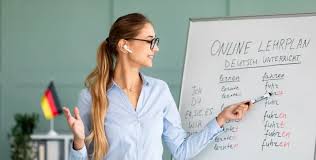 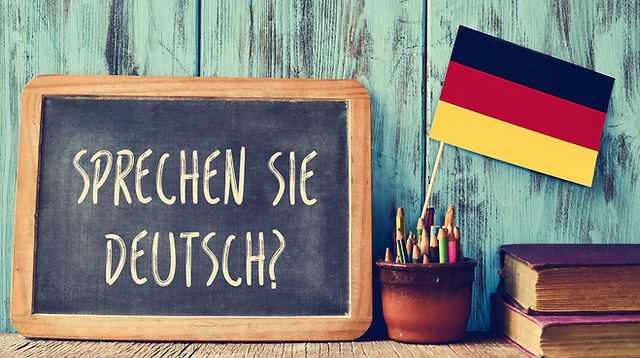 MODÜL TABLOSUMODÜL TABLOSUGünlük Hayatta İletişim16 SaatAile İlişkileri ve Çevre24 SaatAlışkanlıklar ve Tercihler24 SaatYiyecekler ve İçecekler24 SaatGeleceği Planlama, Geçmişi Anlatma32 SaatToplam Süre 120 Saat